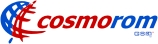 Sos. Stefan cel MareRTCIata înca un istoric site Cosmorom, pe un sediu RTC deci se întelege. Se vede ca pilonasul a început sa se cam decoloreze ; site-ul este echipat cu câte 2 antene Kathrein (ceea ce e si normal pentru un site pe care s-a intervenit în prima faza de Dualbandizare) pe fiecare sector : una din ele este conectata DualBand, si a doua doar DCS-only ; sunt instalate si TMA-uri Ericsson, dar modelul acela mai recent (huh, oare chiar sa fie mai recent acest model ?).In rest nimic special, vedem ca au un MW de 0.6 protejat în 1+1 cu ODU Ericsson, si unul mai micut de 0.3, tot Ericsson. In iulie 2008 site-ul era în LAC 7030. Site-ul acesta este exact la coltul strazii pe care este Spitalul de Urgenta Floreasca, asa ca el îl acopera în mod dedicat (din start pornisera cu 2 RBS-uri aici), din moment ce nu au nici un micro pe aici (ceea ce e si normal, cu ditamai site-ul asta). Si just for fun, BU040 este site-ul Dinicu Golescu (Gara de Nord).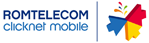 Sos. Stefan cel Mare, nr. 3-5Din moment ce este un sediu RTC, aproape obligatoriu ai si un site Romtelecom CDMA. In poze nu se vede absolut nimic, nici o trasa de antene CDMA aici, dar îl am prin liste si pe Google Earth, asa ca probabil ca este bine ascuns, undeva prin spate de exemplu (daca o fi ca la Puisor atunci e clar de ce nu am gasit antenele)RTC Site code : 41110ZTE Proposal, Survey start time : 02/11/2008BCCHLACCIDTRXDiverseDiverse5147040413-RAM 71   |   CRO 60e177040419-RAM 111